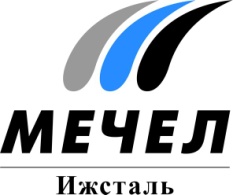 ПОЖАРНЫЕ ДРУЖИНЫ «ИЖСТАЛИ» ПОДТВЕРДИЛИ ВЫСОКИЙ УРОВЕНЬ ПОДГОТОВКИ  Ижевск, Россия – 11 июля 2017 г. – Работники завода «Ижсталь» (входит в Группу «Мечел») продемонстрировали готовность к действиям во внештатных ситуациях.  В эстафете добровольных пожарных дружин приняли участие десять команд, представлявших подразделения завода, его дочерние общества и обособленные подразделения предприятий Группы «Мечел» в Ижевске. В ходе соревнований им было необходимо продемонстрировать силу, точность, ловкость, умение обращаться с брандспойтом и  огнетушителем. Общая протяженность эстафеты составила 120 метров.Первой пересекла финишную черту команда прокатного стана 250. Второе место завоевали пожарные дочернего общества «Ижсталь-ТНП». Бронзовыми призерами стали представители электросталеплавильного цеха. Победители соревнований отмечены дипломами и денежными премиями. Специальным призом отмечен электромонтер стана 250, который быстрее всех потушил горящую жидкость с помощью огнетушителя.«Для нас очень важно иметь подразделения, способные оперативно и грамотно реагировать в случае возникновения чрезвычайных обстоятельств, потому что на территории завода расположены опасные производственные объекты. Подобные соревнования являются проверкой уровня подготовки добровольных пожарных дружин», – прокомментировал и.о. главного инженера ПАО «Ижсталь» Сергей Клещев.***ПАО «Ижсталь»Управление делами администрациии общественных отношенийАндрей ДюгуровТел.: +73412 910-801e-mail: dav@izhstal.ru ***ОАО «Ижсталь» занимает ведущие позиции среди российских производителей специальных марок стали, сплавов и нержавеющего проката. Выпускает сортовой и калиброванный прокат, холоднокатаную ленту, стальные фасонные профили высокой точности из конструкционных, инструментальных, быстрорежущих, нержавеющих марок стали. Система менеджмента качества имеет сертификат соответствия требованиям международного стандарта ISO 9001:2008. Предприятие входит в металлургический дивизион Группы «Мечел», находящийся  под управлением ООО «УК Мечел-Сталь».***«Мечел» – глобальная горнодобывающая и металлургическая компания. Продукция компании поставляется в Европу, Азию, Северную и Южную Америку, Африку. «Мечел» объединяет производителей угля, железной руды, стали, проката, ферросплавов, тепловой и электрической энергии. Все предприятия работают в единой производственной цепочке: от сырья до продукции с высокой добавленной стоимостью.